О порядке уведомления муниципальными служащими Контрольно-счетной палаты города Омска представителя нанимателя (работодателя) о возникновении личной заинтересованности при исполнении должностных обязанностей, которая приводит или можетпривести к конфликту интересовВ соответствии с Федеральным законом от 25.12.2008 № 273-ФЗ              «О противодействии коррупции», Федеральным законом от 02.03.2007              № 25-ФЗ «О муниципальной службе в Российской Федерации», руководствуясь Указом Президента Российской Федерации от 22.12.2015 № 650 «О порядке сообщения лицами, замещающими отдельные государственные должности Российской Федерации, должности федеральной государственной службы, и иными лицами о возникновении личной заинтересованности при исполнении должностных обязанностей, которая приводит или может привести к конфликту интересов, и о внесении изменений в некоторые акты Президента Российской Федерации», п р и к а з ы в а ю:1. Утвердить порядок уведомления муниципальными служащими Контрольно-счетной палаты города Омска представителя нанимателя (работодателя) о возникновении личной заинтересованности при исполнении должностных обязанностей, которая приводит или может привести к конфликту интересов, согласно приложению к настоящему приказу.2. Признать утратившим силу приказ Председателя Контрольно-счетной палаты города Омска от 29.12.2021 № 82-О «О порядке уведомления муниципальными служащими Контрольно-счетной палаты города Омска представителя нанимателя (работодателя) о возникновении личной заинтересованности при исполнении должностных обязанностей, которая приводит или может привести к конфликту интересов». Председатель                                                                                                       И.В. ЛенПриложение к приказу Председателя Контрольно-счетной палаты города Омскаот 28 июля 2022 года № 60-ОПОРЯДОКуведомления муниципальными служащими Контрольно-счетной палаты города Омска представителя нанимателя (работодателя) о возникновении личной заинтересованности при исполнении должностных обязанностей, которая приводит или может привести к конфликту интересов1. Настоящий Порядок устанавливает процедуру уведомления муниципальными служащими Контрольно-счетной палаты города Омска (далее – муниципальные служащие) представителя нанимателя (работодателя) о возникновении личной заинтересованности при исполнении должностных обязанностей, которая приводит или может привести к конфликту интересов.2. Муниципальные служащие, представителем нанимателя (работодателем) для которых является Председатель Контрольно-счетной палаты города Омска (далее - Руководитель), обязаны в соответствии с законодательством Российской Федерации о противодействии коррупции уведомлять о возникновении личной заинтересованности при исполнении должностных обязанностей, которая приводит или может привести к конфликту интересов, а также принимать меры по предотвращению или урегулированию конфликта интересов.3. При возникновении у муниципального служащего личной заинтересованности при исполнении должностных обязанностей, которая приводит или может привести к конфликту интересов, он обязан не позднее рабочего дня, следующего за днем, когда ему стало об этом известно составить в письменной форме уведомление о возникновении личной заинтересованности при исполнении должностных обязанностей, которая приводит или может привести к конфликту интересов (далее - уведомление), согласно приложению № 1 к настоящему Порядку в двух экземплярах.К уведомлению прилагаются все материалы, подтверждающие обстоятельства, изложенные в уведомлении (при наличии).4. Муниципальный служащий самостоятельно составляет уведомление на имя Руководителя и направляет его в управление правового и кадрового обеспечения Контрольно-счетной палаты города Омска.5. Уведомление подлежит обязательной регистрации в день поступления в журнале регистрации уведомлений о возникновении личной заинтересованности при исполнении должностных обязанностей, которая приводит или может привести к конфликту интересов (далее - журнал). 2Журнал составляется по форме согласно приложению № 2 к настоящему Порядку, листы журнала должны быть прошиты, пронумерованы и заверены оттиском печати.Один экземпляр уведомления с отметкой о регистрации вручается муниципальному служащему, представившему уведомление.6. Зарегистрированное уведомление не позднее рабочего дня, следующего за днем регистрации уведомления, направляется Руководителю.7. По поручению Руководителя начальником управления правового и кадрового обеспечения Контрольно-счетной палаты города Омска рассматривается уведомление, по результатам которого организуется подготовка мотивированного заключения. В ходе рассмотрения уведомления может проводиться собеседование с муниципальным служащим, представившим уведомление, приниматься от него письменные пояснения, направляться в установленном порядке запросы в государственные органы, органы местного самоуправления и заинтересованные организации, а также использоваться государственная информационная система в области противодействия коррупции «Посейдон», в том числе для направления запросов.8. Уведомление, а также мотивированное заключение и другие материалы в установленном порядке представляются председателю комиссии по соблюдению требований к служебному поведению муниципальных служащих и урегулированию конфликта интересов в Контрольно-счетной палате города Омска.________________Приложение № 1 к порядку уведомления муниципальными служащими Контрольно-счетной палаты города Омска представителя нанимателя (работодателя) о возникновении личной заинтересованности при исполнении должностных обязанностей, которая приводит или может привести к конфликту интересов Председателю Контрольно-счетной палаты города Омска____________________________(Ф.И.О., замещаемая должность)УВЕДОМЛЕНИЕо возникновении личной заинтересованности при исполнении должностных обязанностей, которая приводит или может привести к конфликту интересовСообщаю о возникновении у меня при исполнении должностных обязанностей личной заинтересованности, которая приводит или может привести к конфликту интересов (нужное подчеркнуть). Обстоятельства,     являющиеся    основанием    возникновения    личной заинтересованности: __________________________________________________.Должностные   обязанности,  на  исполнение  которых  влияет  или  может повлиять личная заинтересованность: _____________________________.   	Предлагаемые   меры  по  предотвращению  или  урегулированию  конфликта интересов: _________________________________________________.К уведомлению прилагаю ________________________________________.(материалы, подтверждающие обстоятельства возникновения личной заинтересованности или конфликта интересов, либо иные материалы, имеющие отношение к данным обстоятельствам)Намереваюсь (не намереваюсь) лично присутствовать на заседании комиссии по соблюдению требований к служебному поведению муниципальных служащих и урегулированию конфликта интересов в Контрольно-счетной палате города Омска при рассмотрении настоящего уведомления (нужное подчеркнуть).«___» ______________________           Ф.И.О., подписьРегистрационный номер в журнале регистрации уведомлений №_________________ «___» __________ 20__ г. ____________________________________________________________________         (подпись, фамилия, инициалы и должность лица, зарегистрировавшего уведомление)Приложение № 2 к порядку уведомления муниципальными служащими Контрольно-счетной палаты города Омска представителя нанимателя (работодателя) о возникновении личной заинтересованности при исполнении должностных обязанностей, которая приводит или может привести к конфликту интересов ЖУРНАЛрегистрации уведомлений о возникновении личной заинтересованности при исполнении должностных обязанностей, которая приводит или может привести к конфликту интересов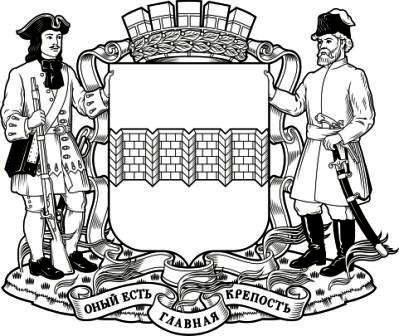 КОНТРОЛЬНО – СЧЕТНАЯ  ПАЛАТА  ГОРОДА  ОМСКА(КСП г. Омска)П Р И К А З28.07.2022                                                                                                          № 60-Ог. Омск№ п/пРегистра-ционный номерДата реги-страции уведомленияФамилия, имя, отчество муниципального служащего, подавшего уведомлениеДолжность муниципаль-ного служащего, подавшего уведомлениеФамилия, имя, отчество лица, регистрирующего уведомлениеПодпись лица, регистри-рующего уведомлениеПодпись муниципаль-ного служащего, подавшего уведомлениеОтметка о получении копий (копии получил, подпись)123456789